1.AMAÇ: Kuruluşumuzdan muayene hizmeti alan kuruluşlara uygulanacak ücretlendirmenin tarif edilmesidir.2. KAPSAM: Bu talimat TS EN ISO/IEC 17020 ve TS EN ISO/IEC 17065 standardının gerekliliklerine göre kuruluşumuzun bütün müşterilerine eşit hizmet verdiğinin göstergesi olarak kuruluşumuzun ücretlerini kapsar.3. SORUMLULAR: Şirket Müdürüİdari İşler ve Satın Alma SorumlusuMuayene Hizmetleri SorumlusuTeknik Düzenleme SorumlusuSistem Belgelendirme Sorumlusu4.UYGULAMA4.1 Muayene Ücretleri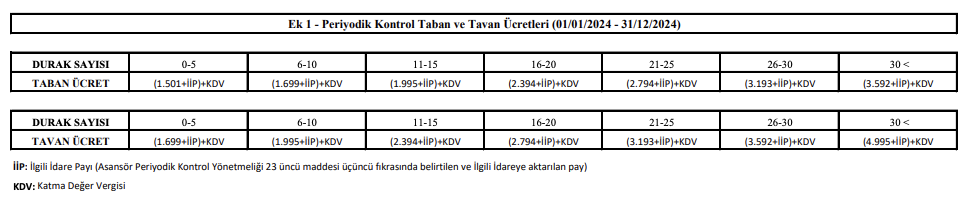 Asansör periyodik kontrol taban ve tavan ücretlerinin belirlenmesine ilişkin usul ve esaslar, 04/5/2018tarihli ve 30411 sayılı Resmi Gazete’de yayımlanmış olan Asansör Periyodik Kontrol Yönetmeliği ilebelirtilmiş olup bahsi geçen Yönetmelik gereği bir sonraki yıl için geçerli sayılacak olan taban ve tavanfiyatları, 4/1/1961 tarihli ve 213 sayılı Vergi Usul Kanunu hükümleri uyarınca o yıl tespit ve ilan edilenyeniden değerleme oranını geçmeyecek şekilde Bakanlık tarafından belirlenir.Sözleşme yapılan ilgili idareye göre, yukarıda bulunan ücretlere ek olarak, yönetmelik gereği azami %10 oranında ilgili idare payı, sözleşmede belirtilmesi durumunda faturaya eklenecektir. Tescil öncesi ilk periyodik kontrollerde belirtilen ücretin üç katı olarak hesaplanır.4.2 CE Belgelendirme ÜcretleriYukarıda belirtilen fiyatlara azami   %20 oranında indirim uygulanabilmektedir.Belgelendirme TürüÜcretiModül G Belgelendirme Ücreti:5500TL+KDVModül B Belgelendirme Ücreti:10000TL+KDVİlave Modül B Belgelendirme Ücreti (Her biri):5000TL+KDVModül E Belgelendirme Ücreti11000TL+KDVModül E Gözetim Ücreti6000+KDVModül H1 Belgelendirme Ücreti17000TL+KDVModül H1 Gözetim Ücreti12000TL+KDVAB Tasarım İnceleme Belgelendirme Ücreti10000TL+KDV